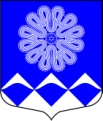 РОССИЙСКАЯ ФЕДЕРАЦИЯАДМИНИСТРАЦИЯ МУНИЦИПАЛЬНОГО ОБРАЗОВАНИЯПЧЕВСКОЕ СЕЛЬСКОЕ ПОСЕЛЕНИЕКИРИШСКОГО МУНИЦИПАЛЬНОГО РАЙОНАЛЕНИНГРАДСКОЙ ОБЛАСТИПОСТАНОВЛЕНИЕ    17 мая    2019 год                                                                                    №  41Во исполнение требований Бюджетного кодекса Российской Федерации и Федерального закона от 05.04.2013 г. № 44-ФЗ «О контрактной системе в сфере закупок товаров, работ, услуг для обеспечения государственных и муниципальных нужд» и на основании протеста Киришской городской прокуратуры от 26.04.2019 года исх. № 7-79-2019, 	ПОСТАНОВЛЯЮ:Внести в постановление № 27 от 21.03.2014 года «Об утверждении Порядка осуществления полномочий по внутреннему муниципальному финансовому контролю и контролю в сфере закупок товаров, работ, услуг для обеспечения муниципальных нужд муниципального образования Пчевское сельское поселение Киришского муниципального района Ленинградской области»  следующие изменения и дополнения: Пункт 32 Порядка изложить в следующей редакции: «32. Контрольное мероприятие проводится в порядке и сроки, установленные для выездных проверок, ревизий и обследований»;Пункт 21 Порядка изложить в следующей редакции:         «21. Периодичность проведения плановых контрольных мероприятий в отношении одного объекта контроля и одной темы контрольного мероприятия составляет 1 раза в год».Опубликовать настоящее постановление в газете «Пчевский вестник» и на официальном сайте муниципального образования: www.pchevskoe.ru .Настоящее постановление вступает в силу с момента опубликования.Контроль за исполнением настоящего постановления оставляю за собой. Глава администрации							Д.Н.ЛевашовРазослано: в дело-3, бухгалтерия,   «Пчевский вестник».О внесении изменений и дополнений в постановление №27 от 21.03.2014 «Об утверждении Порядка осуществления полномочий по внутреннему муниципальному финансовому контролю и контролю в сфере закупок товаров, работ, услуг для обеспечения муниципальных нужд» 